Министерство здравоохранения Российской Федерации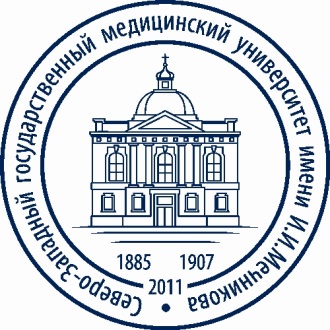 федеральное государственное бюджетное образовательное учреждениевысшего образования    "Северо-Западный государственный медицинский университет имени И.И. Мечникова"Министерства здравоохранения Российской Федерации(ФГБОУ ВО СЗГМУ им. И.И. Мечникова Минздрава России)РЕКОМЕНДАЦИЯпо результатам собеседования с кандидатом для прикрепления к кафедре СЗГМУ им. И.И. Мечникова для подготовки диссертации на соискание ученой степени кандидата наук без освоения программ подготовки научно-педагогических кадров в аспирантуре________________________________________________________________________________(фамилия, имя, отчество)Кафедра_________________________________________________________________________________________________________________________________________________________________________________________Специальность__________________________________________________________________________________(шифр, наименование)Наличие и оценка научного уровня предоставленных научных публикаций:________________________________________________________________________________________________________________________________________________________________________________________________________________________________________________________________________________________________Степень готовности к научно-исследовательской работе:________________________________________________________________________________________________________________________________________________________________________________________________________________________________________________________________________________________________Общее заключение о возможности допуска к конкурсному отбору лиц, прикрепляемых для подготовки диссертации на соискание ученой степени кандидата наук без освоения программ подготовки научно-педагогических кадров в аспирантуре:________________________________________________________________________________________________________________________________________________________________________________________________________________________________________________________________________________________________________________________________(не) может быть допущен к конкурсному отбору лиц, прикрепляемых для подготовки диссертации на соискание ученой степени кандидата наук без освоения программ подготовки научно-педагогических кадров в аспирантуреЗаведующий кафедрой								        (Ф.И.О.)Дата